Year 4/5 Homework 27.2.20English.Add a subordinate clause to the sentences below. The children went to eat their dinners in the hall.The boys and girls had to put their coats on in order to be able go outside.The year 5 worked looked beautiful on the wall.The boy carried on eating his sweets from the packet.Some of the classrooms were left in an absolute mess at the end of the day.MathsYear 4- Please continue to use Timetables Rockstars to practice your timetables. Teachers will be monitoring progress ahead of the Year 4 statutory times table test in the summer term.Year 5-Convert these improper fractions to a mixed number.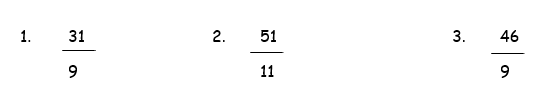 Convert these mixed numbers to improper fractions.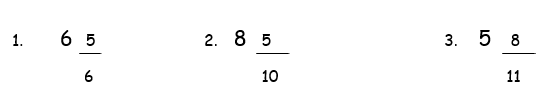 SpellingsYear 4 SpellingsYear 5 Spellingsappearappreciatecaughtcommunicatedifferentdesperateextremeexaggerateheardharasslearnlightningoccasionparliamentpossessrecommendrecentsincerelysupposevariety